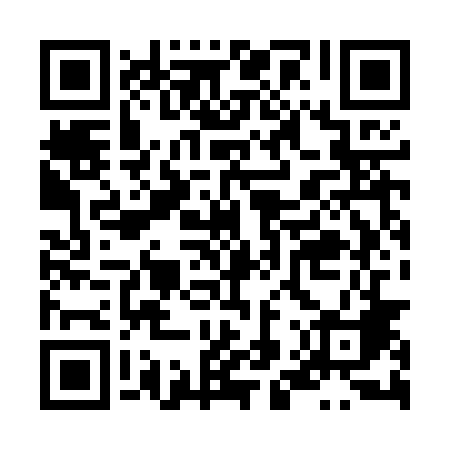 Ramadan times for Porajow, PolandMon 11 Mar 2024 - Wed 10 Apr 2024High Latitude Method: Angle Based RulePrayer Calculation Method: Muslim World LeagueAsar Calculation Method: HanafiPrayer times provided by https://www.salahtimes.comDateDayFajrSuhurSunriseDhuhrAsrIftarMaghribIsha11Mon4:334:336:2312:114:055:595:597:4312Tue4:304:306:2012:104:066:016:017:4513Wed4:284:286:1812:104:076:036:037:4714Thu4:264:266:1612:104:096:046:047:4815Fri4:234:236:1412:094:106:066:067:5016Sat4:214:216:1212:094:116:086:087:5217Sun4:184:186:0912:094:136:096:097:5418Mon4:164:166:0712:094:146:116:117:5619Tue4:134:136:0512:084:156:136:137:5820Wed4:114:116:0312:084:176:146:148:0021Thu4:084:086:0012:084:186:166:168:0222Fri4:064:065:5812:074:196:186:188:0423Sat4:034:035:5612:074:216:196:198:0524Sun4:004:005:5412:074:226:216:218:0725Mon3:583:585:5112:074:236:236:238:0926Tue3:553:555:4912:064:246:246:248:1127Wed3:533:535:4712:064:266:266:268:1328Thu3:503:505:4512:064:276:276:278:1529Fri3:473:475:4212:054:286:296:298:1730Sat3:453:455:4012:054:296:316:318:1931Sun4:424:426:381:055:317:327:329:221Mon4:394:396:361:045:327:347:349:242Tue4:364:366:341:045:337:367:369:263Wed4:344:346:311:045:347:377:379:284Thu4:314:316:291:045:357:397:399:305Fri4:284:286:271:035:367:417:419:326Sat4:254:256:251:035:387:427:429:347Sun4:224:226:231:035:397:447:449:378Mon4:194:196:201:025:407:457:459:399Tue4:174:176:181:025:417:477:479:4110Wed4:144:146:161:025:427:497:499:43